ANEXO IANEXO IANEXO IANEXO IDECLARAÇÃO DE ATENDIMENTO À LEGISLAÇÃOPARA PROJETOS ARQUITETÔNICOSDECLARAÇÃO DE ATENDIMENTO À LEGISLAÇÃOPARA PROJETOS ARQUITETÔNICOSDECLARAÇÃO DE ATENDIMENTO À LEGISLAÇÃOPARA PROJETOS ARQUITETÔNICOS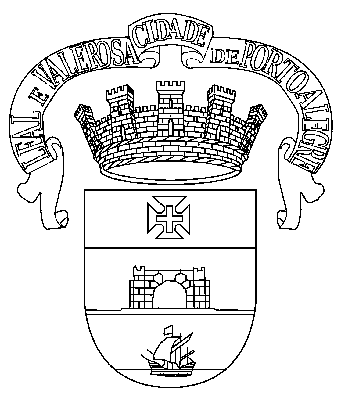 Endereço:Endereço:Endereço:Nome do Proprietário:Nome do Proprietário:Nome do Proprietário:Nº do Expediente Único:Nº do Expediente Único:Nº do Expediente Único:Número da DAM:Número da DAM:Número da DAM:                            RESPONSABILIDADE TÉCNICA                            RESPONSABILIDADE TÉCNICA                            RESPONSABILIDADE TÉCNICA                            RESPONSABILIDADE TÉCNICANome Profissional:Nome Profissional:Nome Profissional:Nome Profissional:Nº CAU / CREA:Nº RRT / ART:Nº RRT / ART:Nº RRT / ART:DECLARAÇÃO DO RESPONSÁVEL TÉCNICODECLARAÇÃO DO RESPONSÁVEL TÉCNICODECLARAÇÃO DO RESPONSÁVEL TÉCNICODECLARAÇÃO DO RESPONSÁVEL TÉCNICOCOMO RESPONSÁVEL TÉCNICO PELO PROJETO, DECLARO:1. Que o projeto arquitetônico ora apresentado atende à legislação federal, estadual e municipal vigente, entre estas, a LC nº 284, de 1992, LC nº 434, de 1999, alterada pela LC nº 646, de 2010 e Decreto nº 20.613, de 2020, estando o município isento de examinar o projeto ora apresentado; 2. Estar ciente de que, caso se constate, a qualquer momento, desconformidade em relação aos parâmetros legais determinados por Lei Federal, Estadual ou Municipal específica, a edificação não poderá ser regularizada ou beneficiada por qualquer outra lei de anistia que venha a ser publicada, ficando sujeita às penalidades aplicáveis, inclusive ação demolitória;3. Que são verdadeiras as informações ora prestadas, bem como estarei sujeito a responder civil, criminal e administrativamente em caso de informações inverídicas ou descumprimento da lei;A DECLARAÇÃO EM DESACORDO COM LEGISLAÇÃO SUPRACITADA IMPLICA:1. Nulidade da licença eventualmente expedida com suporte na declaração;2. Embargo imediato da obra, caso constatadas irregularidades;3. Remessa de processo de licenciamento à fiscalização para a aplicação de penalidades administrativas cabíveis;4. Responsabilidade profissional do declarante junto ao órgão de controle do exercício da profissão;5. Remessa de documentos à Procuradoria-Geral do Município para a apuração da responsabilidade civil e criminal.O declarante responde civil e penalmente pela veracidade das declarações ora prestadas, isentando a Prefeitura Municipal de Porto Alegre de quaisquer responsabilidades pelas mesmas, assumindo todas as obrigações previstas na Lei Complementar 284, de 1992, inclusive eventuais danos causados a terceiros.COMO RESPONSÁVEL TÉCNICO PELO PROJETO, DECLARO:1. Que o projeto arquitetônico ora apresentado atende à legislação federal, estadual e municipal vigente, entre estas, a LC nº 284, de 1992, LC nº 434, de 1999, alterada pela LC nº 646, de 2010 e Decreto nº 20.613, de 2020, estando o município isento de examinar o projeto ora apresentado; 2. Estar ciente de que, caso se constate, a qualquer momento, desconformidade em relação aos parâmetros legais determinados por Lei Federal, Estadual ou Municipal específica, a edificação não poderá ser regularizada ou beneficiada por qualquer outra lei de anistia que venha a ser publicada, ficando sujeita às penalidades aplicáveis, inclusive ação demolitória;3. Que são verdadeiras as informações ora prestadas, bem como estarei sujeito a responder civil, criminal e administrativamente em caso de informações inverídicas ou descumprimento da lei;A DECLARAÇÃO EM DESACORDO COM LEGISLAÇÃO SUPRACITADA IMPLICA:1. Nulidade da licença eventualmente expedida com suporte na declaração;2. Embargo imediato da obra, caso constatadas irregularidades;3. Remessa de processo de licenciamento à fiscalização para a aplicação de penalidades administrativas cabíveis;4. Responsabilidade profissional do declarante junto ao órgão de controle do exercício da profissão;5. Remessa de documentos à Procuradoria-Geral do Município para a apuração da responsabilidade civil e criminal.O declarante responde civil e penalmente pela veracidade das declarações ora prestadas, isentando a Prefeitura Municipal de Porto Alegre de quaisquer responsabilidades pelas mesmas, assumindo todas as obrigações previstas na Lei Complementar 284, de 1992, inclusive eventuais danos causados a terceiros.COMO RESPONSÁVEL TÉCNICO PELO PROJETO, DECLARO:1. Que o projeto arquitetônico ora apresentado atende à legislação federal, estadual e municipal vigente, entre estas, a LC nº 284, de 1992, LC nº 434, de 1999, alterada pela LC nº 646, de 2010 e Decreto nº 20.613, de 2020, estando o município isento de examinar o projeto ora apresentado; 2. Estar ciente de que, caso se constate, a qualquer momento, desconformidade em relação aos parâmetros legais determinados por Lei Federal, Estadual ou Municipal específica, a edificação não poderá ser regularizada ou beneficiada por qualquer outra lei de anistia que venha a ser publicada, ficando sujeita às penalidades aplicáveis, inclusive ação demolitória;3. Que são verdadeiras as informações ora prestadas, bem como estarei sujeito a responder civil, criminal e administrativamente em caso de informações inverídicas ou descumprimento da lei;A DECLARAÇÃO EM DESACORDO COM LEGISLAÇÃO SUPRACITADA IMPLICA:1. Nulidade da licença eventualmente expedida com suporte na declaração;2. Embargo imediato da obra, caso constatadas irregularidades;3. Remessa de processo de licenciamento à fiscalização para a aplicação de penalidades administrativas cabíveis;4. Responsabilidade profissional do declarante junto ao órgão de controle do exercício da profissão;5. Remessa de documentos à Procuradoria-Geral do Município para a apuração da responsabilidade civil e criminal.O declarante responde civil e penalmente pela veracidade das declarações ora prestadas, isentando a Prefeitura Municipal de Porto Alegre de quaisquer responsabilidades pelas mesmas, assumindo todas as obrigações previstas na Lei Complementar 284, de 1992, inclusive eventuais danos causados a terceiros.COMO RESPONSÁVEL TÉCNICO PELO PROJETO, DECLARO:1. Que o projeto arquitetônico ora apresentado atende à legislação federal, estadual e municipal vigente, entre estas, a LC nº 284, de 1992, LC nº 434, de 1999, alterada pela LC nº 646, de 2010 e Decreto nº 20.613, de 2020, estando o município isento de examinar o projeto ora apresentado; 2. Estar ciente de que, caso se constate, a qualquer momento, desconformidade em relação aos parâmetros legais determinados por Lei Federal, Estadual ou Municipal específica, a edificação não poderá ser regularizada ou beneficiada por qualquer outra lei de anistia que venha a ser publicada, ficando sujeita às penalidades aplicáveis, inclusive ação demolitória;3. Que são verdadeiras as informações ora prestadas, bem como estarei sujeito a responder civil, criminal e administrativamente em caso de informações inverídicas ou descumprimento da lei;A DECLARAÇÃO EM DESACORDO COM LEGISLAÇÃO SUPRACITADA IMPLICA:1. Nulidade da licença eventualmente expedida com suporte na declaração;2. Embargo imediato da obra, caso constatadas irregularidades;3. Remessa de processo de licenciamento à fiscalização para a aplicação de penalidades administrativas cabíveis;4. Responsabilidade profissional do declarante junto ao órgão de controle do exercício da profissão;5. Remessa de documentos à Procuradoria-Geral do Município para a apuração da responsabilidade civil e criminal.O declarante responde civil e penalmente pela veracidade das declarações ora prestadas, isentando a Prefeitura Municipal de Porto Alegre de quaisquer responsabilidades pelas mesmas, assumindo todas as obrigações previstas na Lei Complementar 284, de 1992, inclusive eventuais danos causados a terceiros.Porto Alegre,      de         de       20.Porto Alegre,      de         de       20.AssinaturaAssinatura